03.11.2021Тема урока: «Культура общения как основа»ЗАДАНИЕ.Внимательно изучите материал.Домашнее задание: попробуйте составить правила поведения в гостях или в театре.Культура общения - это часть культуры поведения, которая выражается в речи человека, во взаимном обмене репликами и беседе.Культура общения предполагает наличие определенных черт характера, таких, как уважение к людям, доброжелательность, искренность, терпимость.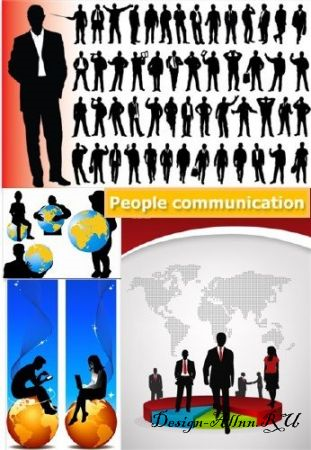 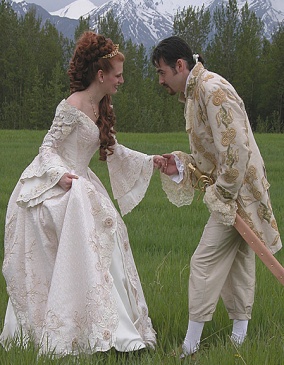 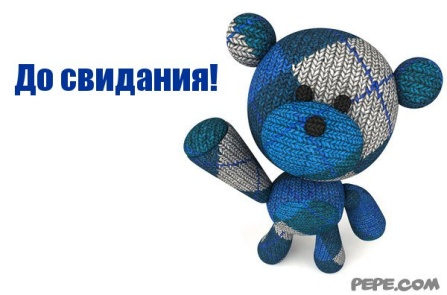 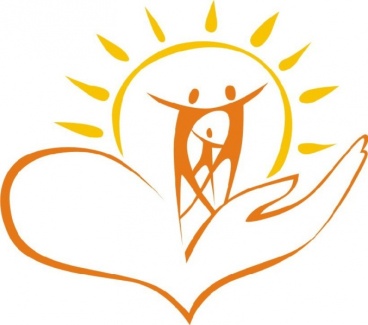 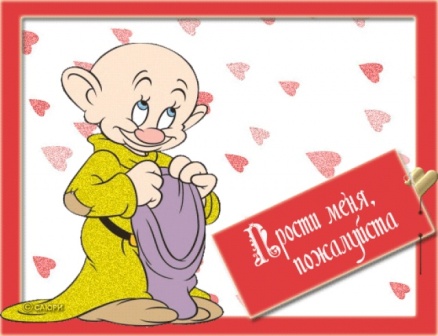 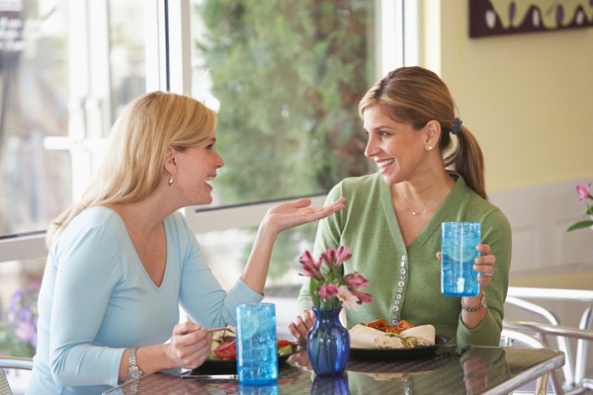 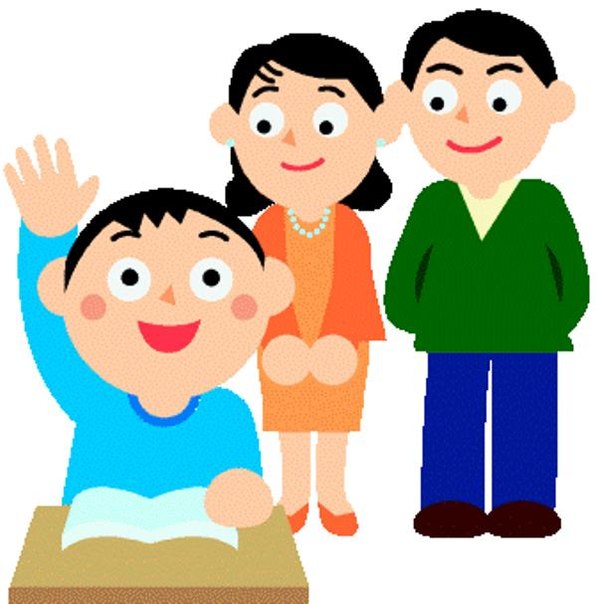 